Havenstreet and Ashey Parish CouncilChairman: Cllr Veronica Hattersley		   Clerk: Richard Priest BA(Hons)Office of the Parish Clerk, 2 Maida Vale Road, Shanklin, Isle of Wight PO37 7DBclerk@havenstreetandasheypc.co.uk		 www.havenstreetandasheypc.co.uk                01983 867450         25 June 2021 TO: All Members of Havenstreet and Ashey Parish CouncilSUMMONSYou are hereby summoned to attend a meeting of Havenstreet and Ashey Parish Council, to be held at the Community Centre, Main Road, Havenstreet, on Thursday, 1 July 2021 at 7pm, for the purpose of transacting the following business: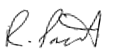 R Priest, Clerk	Please note that due to Covid-19 guidance public access to the meeting will be very limited and anyone wishing to attend is asked to notify the clerk who will allocate places in order of application.AgendaAPOLOGIESTo receive any apologies for absenceDECLARATIONS OF INTERESTS To receive any declarations of pecuniary and non -pecuniary interests To receive and consider granting any written requests for dispensations. MINUTES OF THE LAST MEETING To take as read, and confirm as accurate, the minutes of the meeting held on Thursday 20 May 2021; and to take as read, and confirm as accurate, the minutes of the meeting held on Thursday, 3 June 2021.PARISHIONERS CORRESPONDENCETo consider any correspondence received from parishioners. CHAIRMAN’S REPORTTo receive the Chairman’s report, including update on:Benches at Havenstreet Recreational Ground; Website; lead members (Scams; Planning; Road Safety and Speeding within the Parish; Havenstreet Community Association); defibrillator in Parish. MEMBERS QUESTIONSCouncillors to raise any questions. No substantive decisions can be taken under this itemPOLICING ITEMSTo receive items raised or reported by the police.ISLE OF WIGHT COUNCILLOR’S REPORTSTo receive the Isle of Wight Councillor’s reports on:IOW Council mattersRoebeck CorrespondenceOTHER REPORTSTo receive the reports from H&APC Representatives on outside bodies:Havenstreet Community AssociationIOW Association of Local Councils – and to confirm nomination of deputy representative, and representation on IWALC’s outside Bodies.Local Access ForumParliamentary Boundary Review – To note the review and respond accordingly (Cllr Blezzard has circulated details)ASHEYTo consider any matters relevant to AsheyNo substantive decisions can be taken under this item.PLANNINGTo consider local applications:Application No: 21/01133/HOU Location: Rowlands Farm Rowlands Lane Ryde Isle Of Wight PO33 4DE Proposal: Proposed conversions of existing redundant outbuildings into a home office and ancillary accommodation to the main dwelling houseApplication No: 21/01064/FUL Location: Brickfields Equestrian Centre Newnham Road Binstead Ryde Isle Of Wight PO33 3TH Proposal: Demolition of stables; proposed detached dwelling and double garage; landscaping (revised scheme) Application No: 21/01155/HOU Location: The Springs Ashey Road Ryde Isle Of Wight PO33 4AU Proposal: Demolition of existing single storey extensions, Proposed two storey extension, alterations and landscaping Application No: 21/01086/RVC Location: Brickfields Newnham Road Ryde Isle Of Wight PO33 3TH Proposal: Variation of conditions 5 and 8 on P/01085/14 to allow alterations to landscaping and on-site parking layout.Application No: 21/01134/LBC Location: Rowlands Farm Rowlands Lane Ryde Isle Of Wight PO33 4DE Proposal: Listed Building Consent for works in connection with proposed conversions of existing redundant barns into a home office and ancillary accommodation to the main dwelling houseApplication No: 21/00986/3QPA Location: Kemphill Farm Stroud Wood Road Ryde Isle Of Wight PO33 4BZ Proposal: Prior approval for change of use of two agricultural buildings into two dwellings.To note planning decisions taken since last meeting CORRESPONDENCE To consider any correspondence received, inc. recent correspondence. CLERKS’ REPORTTo receive any reports submitted by the Clerk, including correspondence with Environment Officer regarding Recreational Ground.FINANCE ETC.To approve/authorise payment of accounts; andTo note first quarter accounts and bank reconciliation.DATE OF NEXT MEETINGThe time and date of the next meeting of Havenstreet & Ashey Parish Council is 7pm on Thursday 2nd September 2021, in Havenstreet Community Centre, subject to Covid 19 guidance. 